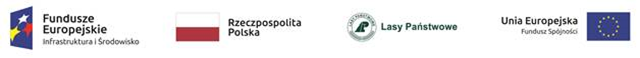 Załącznik nr 8 do SIWZ Zn. Spr. : SA.270.1.2.2020__________________________________________________________ (Nazwa i adres wykonawcy)WYKAZ OSÓB SKIEROWANYCH DO REALIZACJI ZAMÓWIENIAPrzystępując do postępowania w sprawie zamówienia publicznego prowadzonego w trybie przetargu nieograniczonego na:„Pełnienie kompleksowych usług nadzoru inwestorskiego dla zadnia : Budowa nowych przyrodniczo-technicznych zabezpieczeń brzegu oraz przebudowa istniejących murów oporowych w bezpośredniej styczności z drogami leśnymi w zlewni potoków Roztoczanka i Żegiestów - część I i II.”.Ja niżej podpisany _____________________________________________________________________________________________________________________________________________________ ___________________________________________________________________________________________________________________________________________________________________________działając w imieniu i na rzecz ____________________________________________________________________________________________________________________________________ ___________________________________________________________________________________________________________________________________________________________________________Oświadczam, że Wykonawca którego reprezentuję dysponuje następującymi osobami, które skieruje do realizacji zamówienia:____________________________________________, dnia _____________ r._______________________________
(podpis Wykonawcy)L.p.Imię i nazwiskoDoświadczenie - inwestycje potwierdzające posiadanie 5 letniego  doświadczenia(należy podać datę rozpoczęcia i zakończenia nadzorowanych robót)  Kwalifikacje zawodowe.
UprawnieniaWykształcenie Podstawa do dysponowania